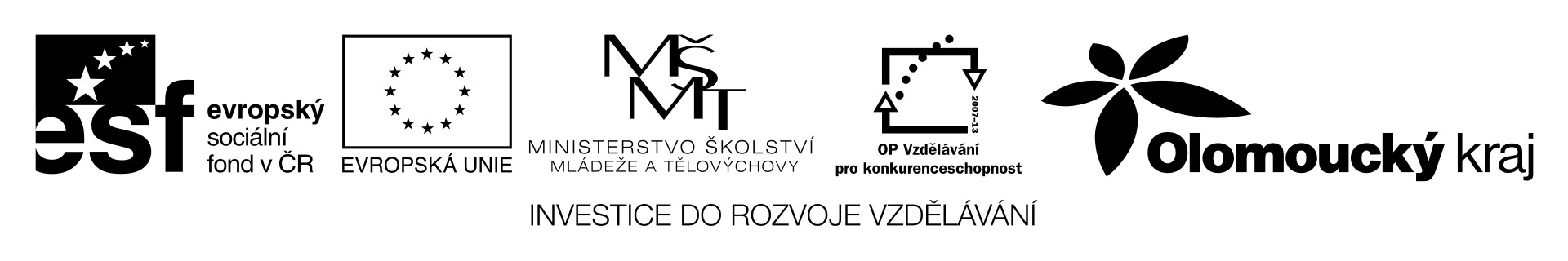 Měření zrychlení soustavy dvou těles na pevné kladce ÚkolOvěřte druhý Newtonův pohybový zákonPomůckyChemický stojan, svorky, modul snímač polohy systému ISES, modul siloměr, pevná nit, kovová závaží – 2x2 ksPracovní postupPřipevníme modul snímače polohy ke stojanu a zapojíme ho do systému ISES.Na kladku pevně spojenou se snímačem polohy položíme nit. Na oba konce nitě postupně zavěšujeme dvojice závaží různých hmotností.Systémem ISES  provedeme měření dráhy uražené tělesem v závislosti na čase pro různý počet závaží  zavěšených na obou stranách kladky.Z grafu načteme hodnoty dráhy a času do tabulky.Modulem siloměr zvážíme kovový předmět. Hodnoty hmotností opět zapíšeme do tabulky.Měření a výpočtyZávěr a grafČíslo projektuCZ.1.07/1.1.00/44.0009 Partner projektuVyšší odborná škola a Střední průmyslová škola, ŠumperkPřívažek m1/m2 
gt
s
s
ma
m.s-250 + 1020 + 10